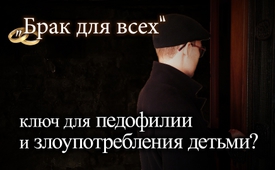 „Брак для всех“ – ключ для педофилии и злоупотребления детьми?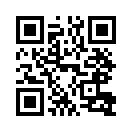 30 июня 2017 года Бундестаг принял «брак для всех» в Германии. Этот закон предоставляет неограниченное право на усыновление гомосексуальными парами.
Известные специалисты предупреждают о катастрофических последствиях для детей и общества и о «поддерживаемой государством педофилии», как выразился проф. др. Кутчера.
Возникает вопрос: «Почему именно партия зелёных с такой неотступностью и непоколебимостью продвигала этот закон?».30 июня 2017 года Бундестаг Германии принял закон, гласящий: «Брак для всех».
В передаче Kla.TV от 11.04.2017 года уже сообщалось об этой тематике. Передача, прежде всего, содержала предостерегающие голоса специалистов из области детской психологии и детского здравоохранения, предупреждающих о тяжелых последствиях преднамеренного лишения ребёнка отца и матери и другую информацию относительно его здорового развития.

Известный в мире эволюционный биолог и физиолог профессор доктор Ульрих Кутчера, работающий в Институте биологии Университета города Кассель, видит ещё совершенно другую опасность на основе неограниченного теперь права на усыновление для гомосексуальных пар.
Цитата: «Если право на усыновление для пар мужчины с мужчиной или для женщины с женщиной вступит в силу, то я вижу надвигающуюся на нас, поощряемую государством педофилию и тяжелейшие злоупотребления детьми». 

Как обосновывает профессор доктор Кутчера свои опасения?

В гетеросексуальных браках с детьми существует генетически заложенное торможение межродственного скрещивания, способствующее тому, что, например, биологический отец не женится на своих дочерях, которые моложе его на 20-30 лет, и не имеет с ними детей. Он даёт этому определение: „инстинктивное табу“. 
Если отсутствует эта генетическая связь как, например, у гомосексуальных мужских пар с усыновлённым мальчиком, то тут может в усиленной форме проявиться «эффект отчима», так как отчим не имеет никакой генетической связи с живущими в его доме детьми. «Проблема отчима», доходящая до издевательств или изнасилований достаточно известна среди специалистов. 
«Так как женщины-лесбиянки в большей степени склонны к педофилии, там возникают аналогичные проблемы», – говорит профессор доктор Кутчера. 
В этой взаимосвязи он указывает на раскрытие скандала с хором мальчиков «Регенсбургер Домшпатцен», в котором была налицо особенная угроза для мальчиков, находящихся в зависимости от взрослых. Многие певцы всемирно известного хора годами были жертвами телесного и сексуального насилия со стороны самозваных «отчимов», среди которых были и педофилы.

Врач, специалист в области психиатрии Михаэль Шрётер-Кунхардт в 2009 году также выразил своё мнение в немецкой газете для врачей «Ärzteblatt» (Ерцтеблат) об «угрозе для мальчиков»: 
«Гомосексуалисты часто являются педофилами. В одном исследовании из 49 случаев, в которых, например, учителя злоупотребляли школьниками, 33 процента были гомосексуальной натуры. В общем, при анализе 19-ти отдельных исследований, вероятность сексуального злоупотребления детьми у живущих гомосексуально в 12 раз выше, чем у живущих гетеросексуально. У живущих бисексуально* эта вероятность выше даже в 16 раз, что делает право на усыновление гомосексуальными мужчинами угрозой, которую обязательно нужно избежать при усыновлении мальчиков!“.
Обширное исследование американского социолога Марка Регнеруса на тему усыновления в 2012 году, дало устрашающие результаты. 
Так, при расследовании удалось установить более чем десятикратную вероятность того, что гомосексуальные отцы сексуально прикасаются к мальчикам, а матери-лесбиянки к девочкам, и принуждают их к соответственным действиям. 

Узаконенное введение «брака для всех» в противоположность бывшей до сих пор возможности зарегистрировать партнёрство, имеет следствием неограниченные права на усыновление гомосексуальными парами. Именно это является решающим пунктом: голоса специалистов ясно доказывают, какие разрушительные последствия на общество может иметь неограниченное право на усыновление детей. 
Поэтому возникает вопрос: почему именно партия зелёных с такой неотступностью и непоколебимостью настаивала на этом законе? Педофильное прошлое «зелёных», от которого они ещё никогда по-настоящему не дистанцировались, достаточно известно. Поэтому уместен вопрос: «Может быть, партия зелёных этим законом через заднюю дверь «брака для всех» хочет дать педофилии «доступ ко двору?».


живущие бисексуально* имеющие эмоциональное или сексуальное влечение как к женщинам, так и к мужчинамот ah./kw.Источники:www.kath.net/news/60177
Kutschera, U. (2016) Das Gender-Paradoxon. Mann und Frau als evolvierte Menschentypen. Lit-Verlag, Berlin.

Regnerus, M. (2012) How different are the adult children of parents who have same-sex relationships? Social Science Research 41,752-770.“ aus HNA vom 19.07.2017

www.aerzteblatt.de/archiv/66998/Studie-Gefaehrdung-der-Jungen?src=search
https://www.merkur.de/bayern/547-regensburger-domspatzen-missbraucht-zr-8495213.htmlМожет быть вас тоже интересует:---Kla.TV – Другие новости ... свободные – независимые – без цензуры ...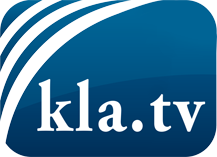 О чем СМИ не должны молчать ...Мало слышанное от народа, для народа...регулярные новости на www.kla.tv/ruОставайтесь с нами!Бесплатную рассылку новостей по электронной почте
Вы можете получить по ссылке www.kla.tv/abo-ruИнструкция по безопасности:Несогласные голоса, к сожалению, все снова подвергаются цензуре и подавлению. До тех пор, пока мы не будем сообщать в соответствии с интересами и идеологией системной прессы, мы всегда должны ожидать, что будут искать предлоги, чтобы заблокировать или навредить Kla.TV.Поэтому объединитесь сегодня в сеть независимо от интернета!
Нажмите здесь: www.kla.tv/vernetzung&lang=ruЛицензия:    Creative Commons License с указанием названия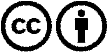 Распространение и переработка желательно с указанием названия! При этом материал не может быть представлен вне контекста. Учреждения, финансируемые за счет государственных средств, не могут пользоваться ими без консультации. Нарушения могут преследоваться по закону.